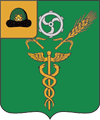 АДМИНИСТРАЦИЯ МУНИЦИПАЛЬНОГО ОБРАЗОВАНИЯ – УХОЛОВСКИЙ МУНИЦИПАЛЬНЫЙ РАЙОН РЯЗАНСКОЙ ОБЛАСТИПОСТАНОВЛЕНИЕ        от 06 июня 2017 г.                                                                     № 226 О мерах по сохранению и рациональному использованиюзащитных сооружений гражданской обороны.         В соответствии с Федеральным законом от 12 февраля 1998 года № 28-ФЗ «О гражданской обороне», от 6 октября 2003 года № 131-ФЗ «Об общих принципах организации местного самоуправления в Российской Федерации»,  постановлением Правительства Российской Федерации от 29 ноября 1999 года № 1309 «О порядке создания убежищ и иных объектов гражданской обороны» и в целях сохранения фонда защитных сооружений гражданской обороны на территории Ухоловского муниципального района,  руководствуясь п.10 ч.2 ст.54.1 Устава муниципального образования – Ухоловский муниципальный район Рязанской области:ПОСТАНОВЛЯЕТ:1. Утвердить Положение о содержании и использовании защитных сооружений гражданской обороны Ухоловского муниципального района в мирное время согласно приложению.2. Рекомендовать главам поселений, руководителям предприятий, учреждений и организаций Ухоловского муниципального района, имеющим защитные сооружения гражданской обороны:2.1. Проводить мероприятия по сохранению накопленного фонда средств коллективной защиты, определению технического состояния, проведению текущего и капитального ремонта.2.2. Представить в отдел ГО и ЧС администрации Ухоловского муниципального района   уточненные данные о наличии и готовности защитных сооружений гражданской обороны, обеспечивающих выполнение мероприятий гражданской обороны на соответствующих территориях.3. Руководителям организаций, продолжающим работу в военное время:3.1. Включать финансирование строительства, ремонта объектов ГО в мирное время в сметы расходов по предприятию.3.2. Создание объектов ГО осуществлять за счет приспособления существующих, реконструируемых и вновь строящихся зданий и сооружений, которые по своему предназначению могут быть использованы как объекты ГО, а также строительства объектов ГО.3.3. В мирное время объекты ГО в установленном порядке использовать в интересах экономики и обслуживания населения, а также для защиты населения от поражающих факторов вызванных чрезвычайными ситуациями природного и техногенного характера, с сохранением возможности приведения их в заданные сроки в состояние готовности к использованию по назначению.3.4. При сдаче в аренду и смене собственника руководствоваться Постановлением Правительства РФ от 23.04.1994 г. № 359 «Об утверждении Положения о порядке использования объектов и имущества ГО приватизированными предприятиями, учреждениями и организациями».4. Заместителю главы администрации Ухоловского муниципального района по строительству и жилищно-коммунальному хозяйству вести учет и контроль за содержанием подвальных и других заглубленных помещений.5. Отделу ГО и ЧС администрации Ухоловского муниципального района  обеспечить методическую помощь и осуществлять контроль за созданием и поддержанием в готовности к использованию фонда защитных сооружений на территории Ухоловского муниципального района.7. Настоящее постановление вступает в силу со дня его официального опубликования и подлежит размещению на официальном сайте администрации Ухоловского муниципального района.8.     Контроль за исполнением настоящего постановления возложить на  первого заместителя главы администрации Ухоловского муниципального района А.А. Зуева. Глава администрации муниципального образования – Ухоловский муниципальный район Рязанской области                                                                    Н.А. КожинРазослать: ГО и ЧС, главы поселений, руководители организаций, Вестник, прокур-ра, делоИсп.: Пылаев А.В.Тел.: 8(49154)5-13-51      Приложение                                           к постановлению главы администрации муниципального образования – Ухоловский муниципальный район Рязанской области                                                                                                                                              от  06.06.2017 г. № 226ПОЛОЖЕНИЕо содержании и использовании защитных сооруженийгражданской обороны Ухоловского муниципального района в мирное время.I. Общие положения      1. Настоящее положение о содержании и использовании защитных сооружений гражданской обороны в мирное время определяет требования по содержанию и использованию защитных сооружений гражданской обороны (далее - ЗС ГО) в мирное время.II. Порядок содержания защитных сооруженийгражданской обороны в мирное время       2. Содержание ЗС ГО в мирное время обязано обеспечить постоянную готовность помещений и оборудования систем жизнеобеспечения к переводу их в установленные сроки в режим защитных сооружений и необходимые условия для безопасного пребывания укрываемых в ЗС ГО, как в военное время, так и в условиях чрезвычайных ситуаций мирного времени. Для поддержания ЗС ГО в готовности к использованию в организациях могут создаваться формирования по их обслуживанию.    При этом необходимо обеспечить сохранность защитных свойств как ЗС ГО в целом, так и отдельных его элементов: герметизации и гидроизоляции всего ЗС ГО, инженерно-технического и специального оборудования, средств связи и оповещения ЗС ГО.      3. При содержании защитных сооружений ГО в мирное время запрещается:- перепланировка помещений;- устройство отверстий или проемов в ограждающих конструкциях;- нарушение герметизации и гидроизоляции;- демонтаж оборудования;- применение горючих строительных материалов для внутренней отделки помещений;- загромождение путей движения, входов в ЗС ГО и аварийных выходов;- оштукатуривание потолков и стен помещений;- облицовка стен керамической плиткой;- окрашивание резиновых деталей уплотнения, резиновых амортизаторов, хлопчатобумажных, прорезиненных и резиновых гибких вставок, металлических рукавов, табличек с наименованием завода изготовителя и техническими данными инженерно-технического и специального оборудования;- установка и эксплуатация приборов и оборудования, застройка территории вблизи входов, аварийных выходов и наружных воздухозаборных и вытяжных устройств ЗС ГО.   4. Допускается устройство в помещениях ЗС ГО временных легкосъемных перегородок из негорючих и нетоксичных материалов с учетом возможности их демонтажа в период приведения ЗС ГО в готовность к приему укрываемых, но не более чем за 6 часов.   5. Инженерно-техническое и специальное оборудование, средства связи и оповещения ЗС ГО необходимо содержать в исправном состоянии и готовности к использованию по назначению.   6. Содержание, эксплуатация, текущий и плановый ремонты инженерно-технического и специального оборудования, средств связи и оповещения осуществляются в соответствии с технической документацией.   7. Использование систем воздухоснабжения ЗС ГО в мирное время допускается только по режиму чистой вентиляции.   8. В мирное время запрещается использование следующих элементов инженерно-технического и специального оборудования ЗС ГО:- вентиляционных систем защищенной дизельной электростанции;- фильтров поглотителей;- предфильтров;- фильтров для очистки воздуха от окиси углерода;- средств регенерации воздуха;гравийных воздухоохладителей;- аварийных резервуаров для сбора фекалии. Задвижки на выпусках из резервуаров должны быть закрыты.    9. При использовании ЗС ГО в мирное время необходимо:- поддерживать температуру в помещениях в соответствии с требованиями проекта;- обеспечить защиту от атмосферных осадков и поверхностных вод входов и аварийных выходов;- проводить окраску и ремонт помещений и оборудования систем жизнеобеспечения в соответствии с установленными правилами;- закрыть и опечатать герметические клапаны, установленные до и после фильтров-поглотителей, устройств регенерации и фильтров для очистки воздуха от окиси углерода;- обеспечить в напорных емкостях аварийного запаса питьевой воды проток воды с полным обменом ее в течение 2 суток;- содержать аварийные безнапорные емкости для питьевой воды в чистоте;- закрыть и опечатать вспомогательные помещения, а также санузлы, не используемые в хозяйственных целях;- законсервировать дизельные электростанции;- обеспечить открываемые защитно-герметические и герметические ворота и двери подставками.     10. При использовании ЗС ГО в части соблюдения противопожарных требований надлежит руководствоваться требованиями пожарной безопасности в Российской Федерации в зависимости от назначения помещений ЗС ГО в мирное время.III. Порядок использования защитных сооруженийгражданской обороны в мирное время   11. В соответствии с Постановлением Правительства Российской Федерации от 29 ноября 1999 года № 1309 «О порядке создания убежищ и иных объектов гражданской обороны» ЗС ГО в мирное время могут использоваться в интересах экономики и обслуживания населения.   12. Основные помещения ЗС ГО разрешается использовать при выполнении обязательных требований действующих нормативных документов к помещениям данного функционального назначения под:- санитарно-бытовые помещения;- помещения культурного обслуживания и помещения для учебных занятий;- производственные помещения, в которых осуществляются технологические процессы, не сопровождающиеся выделением вредных жидкостей, паров и газов, опасных для людей и не требующие естественного освещения;- технологические, транспортные и пешеходные тоннели;- помещения дежурных электриков, связистов, ремонтных бригад;- гаражи для легковых автомобилей, подземные стоянки автокаров и автомобилей;- складские помещения для хранения несгораемых, а также для сгораемых материалов при наличии автоматической системы пожаротушения;- помещения торговли и питания (магазины, залы столовых, буфеты, кафе, закусочные и др.);- спортивные помещения (стрелковые тиры и залы для спортивных занятий);- помещения бытового обслуживания населения (ателье, мастерские, приемные пункты и др.);вспомогательные (подсобные) помещения лечебных учреждений.   13. При использовании ЗС ГО под складские помещения, стоянки автомобилей, мастерские допускается загрузка помещений из расчета обеспечения приема 50 % укрываемых от расчетной вместимости сооружения (без освобождения от хранимого имущества).     Освобождение помещений от имущества осуществляется при переводе ЗС ГО на режим убежища в срок не более 6 часов.   14. Размещение и складирование имущества осуществляется с учетом обеспечения постоянного свободного доступа в технические помещения и к инженерно-техническому оборудованию ЗС ГО для его осмотра, обслуживания и ремонта.   15. Вспомогательные помещения ЗС ГО использовать в мирное время запрещается, за исключением помещений санузлов.    Помещения санузлов могут быть использованы под кладовые, склады и другие подсобные помещения. В этом случае санузел отключается от системы канализации, а смонтированное оборудование консервируется без его демонтажа.